Rozpočtové opatření č. 1/2017Schválené Radou města Klimkovice dne 11. 1. 2017, bod 66/1229.1Rada města Klimkovic      s c h v a l u j e      úpravu rozpočtu pro rok 2017 – rozpočtové opatření č. 1/2017, kterým se:kterým se:	Celkem se příjmy zvyšují 				        o 		      166.000,00 Kč			    Celkem se výdaje zvyšují				         o                         166.000,00 Kč	Ing. Renáta Jančovávedoucí finančního odboruzvyšují příjmyzvyšují příjmyNázevČástkaPol. 1382Pol. 1382Zrušený odvod z loterií a podobných her kromě z výherních hracích přístrojůo180.000,00 KčPol. 1383Pol. 1383Zrušený odvod z výherních hracích přístrojůo  300.000,00 KčPol. 1211Pol. 1211Daň z přidané hodnotyo166.000,00 Kčsnižují příjmysnižují příjmyNázevČástkaPol. 1351Pol. 1351Odvod loterií a podobných her kromě výh.hrac.př.o180.000,00 KčPol. 1355Pol. 1355Odvod z výherních hracích přístrojůo  300.000,00 Kč zvyšují výdaje zvyšují výdajeNázevČástka§ 2292Dopravní obslužnosto1.400.000,00 Kč§ 6402Finanční vypořádání minulých leto318.661,00 Kč§ 3319Ostatní záležitosti kulturyo6.000,00 Kč§ 3412Sportovní zařízení v majetku obceo20.000,00 Kč§ 3613Nebytové hospodářstvío60.000,00 Kč§ 6171Činnost místní správyo80.000,00 Kča snižují výdajea snižují výdajeNázevČástka§ 2221Provoz veřejné silniční dopravyo1.400.000,00 Kč§ 6409Ostatní činnosti jinde nezařazenéo318.661,00 Kč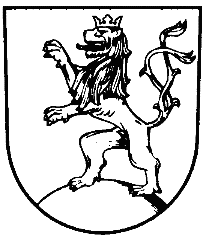 